Начальнику информационно-аналитического отдела администрации города Невинномысска А.В. ЧинокаловуУважаемый Александр Владимирович!В соответствии с постановлением администрации города Невинномысска от 18 марта 2019 г. № 330 «О Порядке проведения общественного обсуждения общественно значимых проектов муниципальных нормативных правовых актов администрации города Невинномысска» (далее – проект постановления) прошу Вас разместить на официальном сайте администрации города Невинномысска в информационно-телекоммуникационной сети «Интернет» в подразделе «Общественная экспертиза» раздела «Нормотворчество» проект постановления администрации города Невинномысска «Об утверждении Порядок формирования и финансового обеспечения выполнения муниципального задания в отношении муниципальных учреждений города Невинномысска» для проведения общественного обсуждения данного проекта.В связи с тем, что предложения по проекту постановления принимаются с 25 декабря 2019 года, просим разместить данный проект не позднее указанной даты.Приложение: на 30 л. в 1 экз.Заместитель главы администрации города,руководитель финансового управленияадминистрации города Невинномысска				      О.В. КолбасоваИ.В. Саакова71867Информация о проведении общественных обсужденийВ соответствии с постановлением администрации города Невинномысска от 18.03.2019 № 330 «О Порядке проведения общественного обсуждения общественно значимых проектов муниципальных нормативных правовых актов администрации города Невинномысска» в целях проведения общественного обсуждения сообщаем следующие сведения:1.	Вид, заголовок проекта правового акта: постановление администрации города Невинномысска «Об утверждении Порядок формирования и финансового обеспечения выполнения муниципального задания в отношении муниципальных учреждений города Невинномысска» (файл текста проекта правового акта прилагается).2. Файл текста пояснительной записки к проекту правового акта: прилагается.3. Дата начала и дата окончания приема предложений по проекту правового акта, вынесенного на общественное обсуждение: с 25 декабря 2019 года по 31 декабря 2019 года.4. Форма предложений по проекту правового акта: предложения по проекту правового акта могут быть направлены заинтересованными лицами в письменной или в электронной форме.5. Способ направления предложений по проекту правового акта: почтовый адрес: финансовое управление администрации города Невинномысска (357108, город Невинномысск, улица Гагарина, 7б);адрес электронной почты: finnev@nevadm.ru.6. Информация о разработчике соответствующего проекта правового акта: финансовое управление администрации города Невинномысска.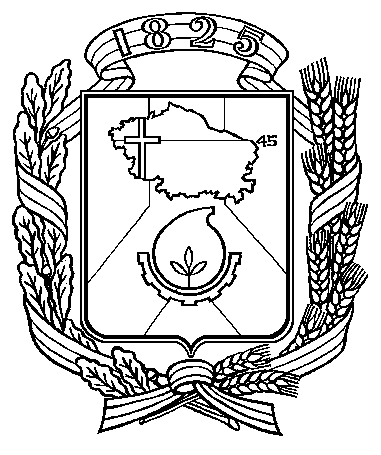 Администрациягорода НевинномысскаСтавропольского  краяФинансовое управление администрациигорода Невинномысска            Гагарина ул., д. 7б, Невинномысск,Ставропольский край, 357108тел. (86554) 7-10-87, факс (86554) 9-60-65 e-mail:finnev@nevadm.ru_______________ № ____________на №__________ от ___________О размещении документа